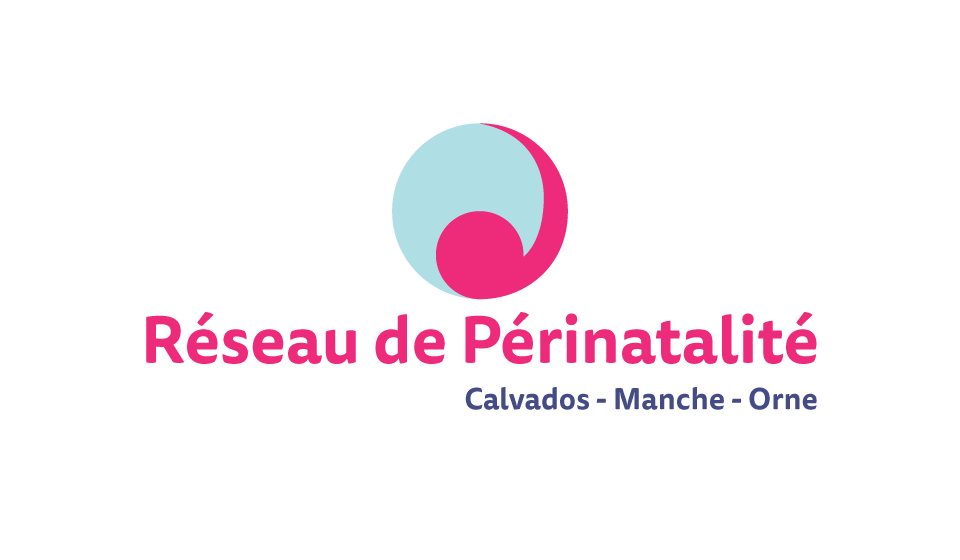 Invitation Colloque régionaleSamedi 24 septembre 2016CCI de Caen